Auf  zum  Kinderfest 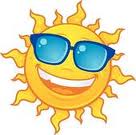 am 05. Juni 2016 von 14:00 bis 18:00 Uhrauf dem Sportplatz in StechowEuch erwartet ein Puppentheater sowie Kletterturm, Kinderschminken, Reiten, 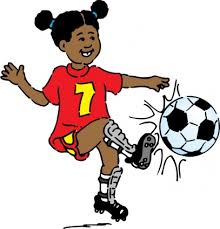 Schießstand mit Lasergewehren, Bowling, Auto bemalen, 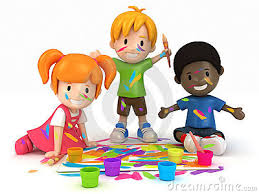 Fußball und vieles mehr	Für Verpflegung ist auch gesorgt	Kuchen- und Grillbuffet 
mit verschiedenen Getränken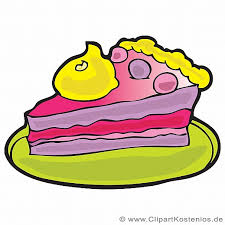 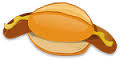 Organisiert von der Gemeinde Stechow-Ferchesar
mit Unterstützung der Vereine und Feuerwehren.